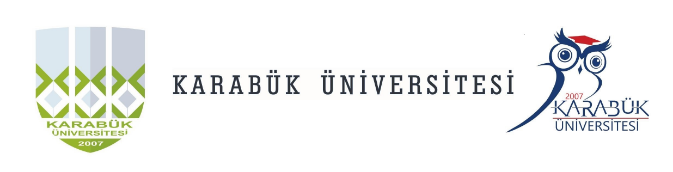 2018 YILIKARABÜK ÜNİVERSİTESİSAĞLIK KÜLTÜR VE SPOR DAİRESİ BAŞKANLIĞIFAALİYET RAPORUİÇİNDEKİLERI- GENEL BİLGİLER……………………………………………………………...A- Misyon ve Vizyon……………………………………………………........B- Yetki, Görev ve Sorumluluklar……………………………………….........C- İdareye İlişkin Bilgiler……………………………………………..…........      1- Fiziksel Yapı………………………………………….…………….......      2- Örgüt Yapısı……………………………………………….……….......      3- Bilgi ve Teknolojik Kaynaklar …………………………………….......      4- İnsan Kaynakları ………………………………………..………….......      5- İdari Hizmetler …………………………………………………............      6- Yönetim ve İç Kontrol Sistemi …………………………………….......II- AMAÇ ve HEDEFLER …………………………………………………….......A- İdarenin Amaç ve Hedefleri ……………………..……………………......  B- Temel Politikalar ve Öncelikler …………………………………………...III- FAALİYETLERE İLİŞKİN BİLGİ VE DEĞERLENDİRMELER …………..A- Mali Bilgiler ……………………………………………………………....      1- Temel Mali Tablolara İlişkin Açıklamalar …………………………….      2- Bütçe Uygulama Sonuçları……………………………………………..B- Performans Bilgileri ……………………………………………………….      1- Faaliyet ve Proje Bilgileri ……………………………………………...IV- KURUMSAL KABİLİYET ve KAPASİTENİNDEĞERLENDİRİLMESİ ………………………………………………………….           A- Üstünlükler ……………………………………………………………...           B- Zayıflıklar ……………………………………………………………....           C- Değerlendirme …………………………………………………………..V- ÖNERİ VE TEDBİRLER ……………………………………………………...GENEL BİLGİLER Sağlık Kültür ve Spor Daire Başkanlığı; Yükseköğretim öğrencilerinin beden ve ruh sağlığının korunması, beslenme, barınma ve ilgi alanlarına göre boş zamanlarını değerlendirme, yeni ilgi alanları kazanmalarına imkân sağlayarak geleceğin bilgili, becerili insanını yetiştirmek amacı ile bu alanlarda uygulama ve araştırma yapmak üzere kurulmuştur. A. Misyon ve VizyonMisyonBaşkanlığımızın misyonu, öğrencilerimizin beden ve ruh sağlığını korumak, barınma, beslenme, ihtiyaçlarının giderilmesine yardımcı olmak, onların boş zamanlarını değerlendirmek, kişiliklerinin ve yeteneklerinin gelişmelerine yönelik hizmetler sunarak onların milli ve manevi değerlere önem veren, iletişime açık birer sosyal insan olmalarını sağlamaktır.   VizyonVizyonumuz, öğrencilerimizin iyi bir eğitimin yanı sıra sosyal, kültürel, sanatsal ve sportif alanlarda yer alan, okuyan ve inceleyen birer insan olarak yetişmelerini sağlayarak mezunlarımızın iyi yerlere gelmesi ve Üniversitemizin Ülkemizin ve Dünyanın önde gelen Üniversitelerinden biri olmasına katkıda bulunmaktır.B. Yetki, Görev ve SorumluluklarSağlık, Kültür ve Spor Dairesi Başkanlığı; 2547 Sayılı Yükseköğretim Kanununun 46. ve 47. maddeleri, 124 Sayılı Yükseköğretim Üst Kuruluşları ile Yüksek Öğretim Kurumlarının İdari Teşkilatı hakkında Kanun Hükmünde Kararnamenin 32. maddesi ile Yükseköğretim Kurumları Mediko-Sosyal Sağlık, Kültür ve Spor İşleri Dairesi Uygulama Yönetmeliğinde görev ve sorumluluklarının ayrıntıları belirlenen bir sağlık kuruluşu; öğrencilerin sosyal, kültürel, danışma ve rehberlik ile spor ihtiyaçlarını karşılayan bir hizmet birimi ve aynı zamanda eğitim-öğretimin desteklenmesi amacıyla bu alanda uygulama ve araştırmaların yapıldığı bir uygulama dairesidir.İşlevi; öğrencilerinin ve çalışanlarının beden ve ruh sağlığının korunması, beslenme, barınma, çalışma, spor yapma, boş zamanlarını değerlendirme ve sosyal ihtiyaçlarını karşılamak amacıyla konferans, sempozyum, seminer, tiyatro, konser, sergi, halk oyunları faaliyetleri düzenleyerek bunlarla ilgili salonların, yemekhanelerin, kantin, kafeterya, eğlence yerleri gibi tesislerin işletilmesi/işlettirilmesi bunlardan öğrencilerin ve çalışanların en iyi şekilde yararlanmalarını sağlamaktır.Ayrıca;Öğrencilerin, sağlık ve tedavileri ile ilgili hizmetleri yürütmek,Öğrencilerin ve personelin sportif, kültürel, sosyal ihtiyaçlarını karşılayacak faaliyetleri düzenlemek,Öğrencilerin ve personelin beslenme ve benzeri ihtiyaçlarını karşılamak.C. İDAREYE İLİŞKİN BİLGİLERFiziksel YapıSosyal AlanlarKantin Kafeterya ve Sosyal Tesisler1.1.2.Yemekhaneler1.1.3.Toplantı – Konferans Salonları1.1.4. Sosyal Kullanım Alanları1.2- Hizmet Alanlarıİdari Personel Hizmet Alanları 	1.3- Ambar AlanlarıÖrgüt Yapısı3- Bilgi ve Teknolojik Kaynaklar3.1.  Bilgisayarlar3.2. Diğer Bilgi ve Teknolojik Kaynaklar4- İnsan KaynaklarıBiriminin faaliyet dönemi sonunda mevcut insan kaynakları, istihdam şekli, hizmet sınıfları, kadro unvanları, bilgilerine yer verilir.4.1. İdari Personel4.2.  İdari Personelin Eğitim Durumu4.3.  İdari Personelin Hizmet Süreleri4.4.  İdari Personelin Yaş İtibariyle Dağılımı5. İdari Hizmetler 5.1. Beslenme HizmetleriÜniversitemiz kampus içinde 4 adet personel yemekhanesi ve 2 adet öğrenci yemekhanesi kampus dışında ise 5 adet yemekhane olmak üzere toplamda 11 adet yemekhane bulunmakta olup günde bu yemekhanelerde ortalama 3.200 personel ve öğrenciye yemek hizmeti verilmektedir. 1 öğünde 5 çeşitten oluşan yemeklerin en iyi ve en kaliteli şekilde verilebilmesi için yemek ihalesi başta olmak üzere, yemekhane denetimleri, yemekhane hak edişlerinin ödenmesi gibi iş ve işlemler yapılmaktadır. Bu tertibe 2018 yılı başında 3.144.000,00-TL ödenek tahsis edilmiş olup, yıl içerisinde 1.500.000,00-TL ekleme yapılarak 4.644.000,00-TL olmuştur. Bu kalemden 4.643.598,31-TL’si harcanmış olup, kullanılmayan 401,69-TL’si iptal edilmiştir.Yemek hakedişinin 4.570.279,04-TL’lik kısmı Başkanlığımızın bütçesinden 138.587,34-TL’lik kısım memurların ogle yemeğine yardım adı altında İdari ve Mali İşler Daire Başkanlığının bütçesinden, 1.692.831,60-TL lik kısım ise Üniversitemiz personel, öğrenci ve misafirlerine ait yemek ücreti katkı paylarından karşılanmıştır. Ödeneğin 73.319,27-TL’si Üniversitemiz bünyesinde yapılan Sosyal, Kültürel ve Sportif faaliyetlerde görev alan ve İl dışında gerçekleştirilen etkinliklere (yarışma, sempozyum, fuar vb.) katılan öğrenciler ile öğrenci yararına düzenlenen kültürel ve sosyal faaliyetler kapsamında (açılış, mezuniyet töreni, bahar şenlikleri, nevruz programı, öğrenci gezileri v.s.) etkinliklerde ve etkinlik öncesi çalışmalarda görev alan Üniversitemiz öğrencilerine, ayrıca Üniversitemize tanıtım amaçlı ziyarete gelen lise ve üniversite öğrencilerine verilen yemek ve içecek ikramı için harcanmıştır. Harcamanın ödeneğe göre gerçekleşme oranı %99,99’dur.	2547 sayılı Yükseköğretim Kanununun 46. Maddesinde belirtilen sınırlar ve bütçe imkanları dikkate alınarak Başkanlığımızın ilgili bütçesinden ihtiyaç sahibi öğrencilere 7.258 adet öğle yemeği bursu verilmesi sağlanmıştır.5.2. Sağlık HizmetleriÜniversitemizde öğrenim gören sağlık sigortası olmayan TC uyruklu öğrencilerin Genel sağlık sigortası kapsamına alınabilmeleri için 5510 sayılı Kanunun 60 ıncı maddesi gereğince gelir testi yaptırmaları için ikametlerinin bulunduğu yerdeki sosyal yardımlaşma ve dayanışma vakfına başvurmaları gerekmektedir. Gelir testi sonucuna göre de prim ödeme yükümlüsü, devlet ya da kendileri olacaktır.6486 sayılı Kanunla getirilen değişiklik uyarınca yabancı uyruklu öğrencilerin de genel sağlık sigortası tescilleri isteğe bağlı hale getirilmiş olup, söz konusu öğrencilerin talep etmeleri halinde Genel Sağlık sigortası tescil işlemleri Karabük Sosyal Güvenlik İl Müdürlüğünce veya Sosyal Güvenlik merkezlerince yapılacaktır.Psikososyal Danışmanlık Birimi Ekibi, disiplinler arası bir yaklaşımla ve güçlü bir kadro ile hizmet vermektedir. Birimimiz, yarı zamanlı bir psikiyatrist, tam zamanlı bir uzman psikolog, yarı zamanlı bir uzman klinik psikolog, yarı zamanlı uzman psikiyatri hemşireleri, yarı zamanlı sosyal hizmet uzmanları ve birim idari asistanından oluşmaktadır.5.3. Sosyal Hizmetler5.3.1. Kısmi Zamanlı Öğrenci Çalıştırma İş Ve İşlemleri  	2547 Sayılı Yükseköğretim Kanunun 46 ve 47’nci maddesi uyarınca Kısmi Zamanlı Öğrenci Çalıştırma Programı Uygulama Esasları doğrultusunda Üniversitemiz bünyesinde 2018 yılında aşağıdaki tabloda belirtilen sayıda kısmi zamanlı öğrenci çalıştırılmış bu öğrencilerin işe başlama ile ilgili iş ve işlemleri, sigorta prim ödeme evraklarının düzenlenmesi, zamanında sisteme girilmesi ve işten çıkış işlemlerinin yapılması, maaş ödeme işlemlerinin yapılması, Rektörlük Olurlarının alınması Başkanlığımız tarafından gerçekleştirilmektedir.5.3.2. Meslek Lisesi Öğrencilerinin Staj İş ve İşlemleri03/07/2002 tarih ve 24804 sayılı resmi gazete yayınlanarak yürürlüğe giren 3308 Mesleki ve Teknik Eğitim Yönetmeliği kapsamında Üniversitemiz Çeşitli birimlerinde staj yapan öğrencilere aşağıdaki tabloda belirtilen miktar kadar maaş ödemesi yapılmıştır. 5.3.3. Usta Öğretici Ve Eğitmen ÇalıştırılmasıÜniversitemiz bünyesinde faaliyet gösteren halk oyunları ekipleri, bireysel ve toplu yapılan sportif faaliyetlerde müzik topluluklarında daha iyi hizmet verebilmesi için gelen talep doğrultusunda müzik eğitmeni ve usta öğretici çalıştırılması işlemleri 2018 yılında aşağıdaki tabloda sayıları verilen eğitmen ve usta öğretici çalıştırılması bunları rektörlük olurları, aylık puantajlarının takip edilmesi ve yine aylık maaşlarının ödenmesi başkanlığımız tarafından yapılmaktadır.5.4. Kültür HizmetleriKarabük Üniversitesi öğrenci insiyatifinin ön planda olduğu bir üniversitedir. Kültür Şube Müdürlüğü, tüm paydaşlarla sevgi saygı çerçevesi içerisinde hoşgörülü ve güler yüzlü iletişim sağlayarak hizmet vermektedir. Öğrencilerin ilgi alanlarına göre ders dışı zamanlarını değerlendirmeleri için sosyal ve kültürel etkinliklerin planlanması, organizasyonu ve koordinasyonunu sağlar. Bu amaç doğrultusunda öğrencilerin ilgi duydukları alanlara göre oluşturulan ve sayıları her geçen gün artan öğrenci topluluklarıyla işbirliği içinde çalışmaktadır.  Topluluklar aracılığı ile gerçekleştirilen etkinliklerle; öğrencilerin kişisel gelişimlerinin, toplumsal duyarlılık ve sorumluluklarının artması, sosyal ilişkilerinin gelişmesi, araştıran, sorgulayan, üreten, çözüm arayan ve paylaşan bireyler olmaları amaçlanmaktadır. Öğrenci inisiyatifini ön planda tutarak Öğrenci Konseyi ile işbirliği halinde gençlerimizin istek ve beklentilerine göre programlar şekillendirilmektedir. Kulüp organizasyonlarında, öğrencilerimize en üst düzeyde destek sağlanmaktadır.            Üniversitemiz bünyesinde;    - 77 adet Öğrenci Kulübü,    - 47 adet Öğrenci Topluluğu,      (öğrenci kulüplerimize bağlı olarak faaliyet gösteren)olmak üzere toplam 124 adet Öğrenci Kulüp ve Topluluğu faaliyette              bulunmaktadır.Öğrenci Kulüplerimiz;Öğrencilerimizin kulüplere katılımı aşağıdaki tabloda verilmiştir.5.4.1. Kurs Faaliyetleri Üniversitemiz öğrencilerinin boş zamanlarını değerlendirmeleri için kurslar düzenlenmiştir. 5.5. Spor HizmetleriÜniversitemiz Spor Takımlarının çeşitli branşlarda Üniversite Sporları Federasyonu tarafından düzenlenen spor organizasyonlarına katılımları sağlanmıştır.Futbol (Bay) - Basketbol (Bay) - Masa Tenisi(Bay-Bayan) -Boks (Bay-Bayan) - Bilek Güreşi (Bay-Bayan) - Taekwandoo (Bay-Bayan) - Futbol Tenisi (Bay-Bayan) - Judo (Bay-Bayan) - Tenis (Bay) - Baminton (Bay-Bayan) Atletizm (Bay-Bayan) Halk Oyunları (Bay-Bayan)  Hentbol (Bay-Bayan) Karete (Bay-Bayan) Kıckbox (Erkek) Muay Thai (Bay-Bayan) Futsal (Bay) Satranç (Bay-Bayan) Tenis (Bay) Wushu (Bay-Bayan)Gençlik ve Spor Bakanlığı tarafından desteklenen Üniversiteler ligi kapsamında Futsal Bay, Masa Tenisi branşlarında müsabakalara katılım sağlanmıştır. Üniversitemiz bünyesinde Futbol, Basketbol, Masa Tenisi, Satranç, Sokak Basketbolu, Voleybol, Bilek Güreşi ve Langırt branşlarında Rektörlük Kupası ve KÜLBİSS müsabakaları düzenlenmiştir. (Bu karşılaşmalarda toplam 398 maç yapılmıştır.)5.5.1  2018 Yılı Spor Faaliyetleri5.5.1.1. 2018 Yılı Spor Faaliyet Sonuçları5.6 Engelli Öğrenci Birimi Çalışmaları14.08.2010 tarihli 27672 Sayılı Resmi Gazetede yayınlanan“YÜKSEKÖĞRETİM KURUMLARI ENGELLİLER DANIŞMA VE KOORDİNASYON YÖNETMELİĞİ” nin “Yükseköğretim Kurulu bünyesinde yükseköğrenim aşamasına gelen veya yükseköğrenim gören engelli öğrencilerin htiyaçlarını belirlemek, belirlenen ihtiyaçlara göre yapılması gereken idari düzenlemeleri planlamak ve gerekli alt yapı standartlarını oluşturarak ilgili yükseköğretim kurumları arasında koordinasyonu sağlamak üzere Yükseköğretim Kurulu Engelli Öğrenciler Komisyonu oluşturulur.” maddesi  gereğince Karabük Üniversitesi Engelli Öğrenci Birimi oluşturulmuş bulunmaktadır.Karabük Üniversitesinde ise 31 engelli öğrenci öğrenim görmektedir. Fiziksel, görme, işitme ve kronik sağlık sorunlarına bağlı engeli bulunan öğrenciler, Karabük Üniversitesinin kampüs ve çevresi ile binalarda yapılan çalışmalar sayesinde eğitimlerini engelsiz şekilde sürdürmektedir.Kampüs alanımız içerisinde tüm yürüme yolları, bina girişleri uygun rampalar ile erişime elverişli hale getirilmiştir. Binalarda tüm mahal kapıları, asansörler, WC’ler, spor alanlarındaki banyo ve kabinler, merdiven korkulukları engelli bireylerin kullanımına uygun hale getirilmiştir. Bina içlerinde görme engelli bireylerin erişimini sağlayacak hissedilebilir yüzeyler, yönlendirme panoları ve haritalar yapılmıştır.  Konferans salonlarında sahne erişimini sağlamak için yatay asansörler konulmuştur. Yangın ve deprem anında kullanılacak sesli ve ışıklı uyarı sistemi kurulmuştur. WC’lerde ipli çağrı sistemi ve güvenlik noktalarında görülmesi için hemşire çağrı konsolu kurulmuştur.Engelli öğrencilerimize ulaşımı kolaylaştırmak için kurulan Karabük Üniversitesi Engelsiz Yaşama Destek Öğrenci Kulubü çalışmalarına devam etmektedir.5.7 Psikososyal Danışmanlık KoordinatörlüğüBirimimiz 2547 Sayılı YÖK Kanunu’nun 47. Maddesi uyarınca, Sağlık, Kültür, ve Spor Daire Başkanlığı bünyesinde beden ve ruh sağlığının korunması amacıyla faaliyete geçmiştir. Psikososyal Danışmanlık Birimi, öğrencilerin psikolojik durumu, aile ve sosyal bağları, çevresini de hedefleyerek, kişilerin ve toplumun değerlerine saygılı, bağımsızlıklarının, bütünlüklerinin ve kendi kendine baş etme mekanizmalarının tanındığı bir tutum izleyerek, sorunlarının çözümü konusunda beceriler geliştirmek için alanında uzman akademik personel tarafından görüşmeler şeklinde yapılarak öğrencilere danışmanlık ve eğitim hizmeti verir. Bunun yanında akademik ve idari personel veya tüm üniversite çalışanları için fiziksel veya psikolojik tehlike yaratan durumlara müdahale etme yetkisini saklı tutan bir birim olarak tanımlanabilir. Psikososyal Danışmanlık Birimi, depresyon, stres, kaygı, baş etme, uyum ve iletişim problemleri, okul, aile, arkadaş ve karşı cinsle sorunlar, sınav kaygısı, yalnızlık, gelişim dönemi sorunları, ikilemler ve zor kararlar gibi birçok konuda grup çalışmaları, eğitim ve seminerler düzenlemekte, koruyucu ve önleyici bir ruh sağlığı hizmeti kapsamında psikoeğitim metinleri (broşür, rehber ve bültenler) hazırlamakta ve bireysel danışmanlık hizmeti vermektedir Birimimiz randevu sistemiyle çalışmaktadır. Birimimizde verilen tüm hizmetler ücretsizdir ve sadece Karabük Üniversitesi personeline ve öğrencilerine yöneliktir.Psikososyal Danışmanlık Birimi Ekibi, disiplinler arası bir yaklaşımla ve güçlü bir kadro ile hizmet vermektedir. Birimimiz, yarı zamanlı bir psikiyatrist, tam zamanlı bir uzman psikolog, yarı zamanlı bir uzman klinik psikolog, yarı zamanlı uzman psikiyatri hemşireleri, yarı zamanlı sosyal hizmet uzmanları ve birim idari asistanından oluşmaktadır.5.8 Kariyer Geliştirme Ofisi ve Mezunlar Birliği5.8.1 Kariyer Geliştirme Ofisi 	Karabük Üniversitesi Sağlık Kültür ve Spor Daire Başkanlığı bünyesinde kurulan Kariyer Geliştirme Ofisinin amacı, öğrencilerine mezuniyet sonrası iş yaşamlarında başarı sağlamak için günümüz beklentileri doğrultusunda hangi becerilerini geliştirmeleri gerektiği, gelecekle ilgili kısa, orta ve uzun vadeli kariyer planlamaları yapmaları ve bu hedefleri başarabilmeleri noktasında yardımcı olmaktır. Bu süreç içinde ofis, Üniversitemiz öğrencilerine kişilik tanıma, ilgi alanlarının belirlenmesi, hedeflerin saptanması, iş hayatı ile ilgili sektör/kurum tanıma, kariyer geliştirme, iş hayatına hazırlama ve karar verme gibi konularda danışmanlık yapmayı hedeflenmektedir. Bu kapsamda; Karabük Üniversitesindeki her seviyedeki akademik birimleri, idari birimleri, öğrenci kulüpleri, grupları, öğrenci konseyi, mezunlarla ilgili sivil toplum örgüleri ve diğer tüm paydaşlarla koordinasyon sağlamaktır. Bu kapsamda Üniversitenin kısa, orta ve uzun vadeli plan, proje, strateji ve performans göstergelerini hazırlamak ve uygulamasını koordine etmektir.  5.8.2 Mezunlar Birliği	Toplumumuza ve ülkemize faydalı bireyler yetiştirmek için tüm imkanlarını seferber eden Üniversitemiz, yine bu gaye ile siz değerli mensup ve mezunlarının eğitim aldıkları kurumumuza olan aidiyetlerini geliştirmek, Üniversitemiz ile aranızdaki işbirliği ve dayanışmayı hayatınızın her evresinde diri tutmak, mezunlarımızın kendi aralarındaki işbirliği ve dayanışma kültürüne de azami ölçüde katkıda bulunmak maksadı ile Karabük Üniversitesi Senatosu tarafından 2017/1 3-2 sayılı kararı ile Mezunlar Birliği kurulmuş ve faaliyetine başlamıştır. 	Karabük Üniversitesinden mezun olan öğrencilerimizden oluşan Mezun Takip Sistemine Kayıtlı Öğrenci Sayısı 33.647’dir.Üniversitemizden mezun olan öğrencilerimizin işe yerleşme oranı ile mezun oldukları alanda çalışıp çalışmadıkları konusunda araştırma yapmak için Üniversitemiz Genel Sekreterlik Makamının 25.10.2017 tarihli ve 485251 sayılı yazıları ile Karabük Sosyal Güvenlik İl Müdürlüğünden bilgi istenmiş olup mezun olan 13.347 öğrecimiz üzerinden yapılan araştırmada 3.664 (% 27’lik) öğrencimizin kendi alanında, branşında çalıştığı tespit edilmiştir.MEZUN 13.347 ÖĞRENCİMİZ ÜZERİNDEN YAPILAN ARAŞTIRMA SONUÇLARIKBÜ Teknik Eğitim Fakültesi’nin 1997-1998 yılı ilk mezunları olan yaklaşık 50 mezun ve ailesiyle, Karabük Üniversitesi Mühendislik Fakültesi yemekhanesinde akşam yemeği programı düzenlendi.    	5.9 Diğer HizmetlerKültür, Sanat, Spor alanlarında öğrenci topluluklarımızın ihtiyaçlarının karşılanması, etkinlik programlarının düzenlenmesi, İl dışında gerçekleştirilen kültürel ve sportif faaliyetlere topluluk üyesi Üniversitemiz öğrencilerinin katılımlarının sağlanması,Birimlerin demirbaş, spor malzemesi ve eğitim-öğretim ile ilgili diğer ihtiyaçlarının bütçe olanakları çerçevesinde karşılanması.6- Yönetim ve İç Kontrol SistemiDaire Başkanlığımızda yürütülen faaliyet alanlarına ilişkin olarak görev ve talimatlar; Daire Başkanı ve ilgili Şube Müdürlüğü tarafından yerine getirilmektedir.6.1. Satın Alma ve İhale Süreci	Daire Başkanlığımız tarafından mal ve hizmet alım işlerine ait alımlar ile avans talepleri; 6245 sayılı Harcırah Kanunu, 4734 sayılı Kamu İhale Kanunu ve 5018 sayılı Kamu Mali Yönetimi ve Kontrol Kanunu ile ilgili diğer mevzuat hükümleri uygulanarak gerçekleştirilmektedir.	Bu alımlar kanunda belirtilen alım usulleri uygulanarak gerçekleştirilmektedir. Buna ilişkin süreçler:Doğrudan Temin Usulüyle AlımAçık İhale Usulüyle AlımPazarlık Usulüyle Alım     6.2. Mali Yönetim ve Harcama Öncesi Kontrol	Daire Başkanlığımızın bütçesinin hazırlanması ve uygulanması hesap verilebilirliği ve mali saydamlığı sağlamak üzere 5018 sayılı Kamu Mali Yönetimi ve Kontrol Kanunu’na uygun şekilde gerçekleştirilmektedir.	Daire Başkanlığımız bünyesinde gerçekleştirilen harcamaların mevcut kanun ve yönetmeliklere uygunluğu ilgili birimler tarafından kontrol edilmektedir daha sonra harcamaya ilişkin evraklar gerekli mali ve muhasebe işlemlerinin gerçekleştirilmesi için Üniversitemiz Strateji Geliştirme Daire Başkanlığı’na gönderilmektedir.6.3. İç Kontrol Sistemi	Sağlık Kültür ve Spor Daire Başkanlığı İç Kontrol Sistemi çalışmaları 5018 sayılı Kamu Mali Yönetim ve Kontrol Kanunu’na göre hazırlanmış olup; İç Kontrol Sistemi’ne ilişkin çalışmalara Üniversitemiz Strateji Geliştirme Daire Başkanlığı koordinasyonunda devam edilmektedir.II- AMAÇ ve HEDEFLERİdarenin Amaç ve Hedefleri Başkanlığımızdan hizmet alan ve faaliyetlerinden etkilenen iç ve dış paydaşlar ile ilgili konularda hukuka uygun, güvenilir ve saydamlık ilkeleri doğrultusunda hizmet sunulması, kaynaklarımızın etkin, verimli ve şeffaf bir şekilde kullanımını sağlamak. Sunulan hizmetlerle, hizmet alanlarımızın memnuniyetini en üst seviyeye çıkartmak, verilen hizmetler açısından öncü bir başkanlık olmak ve başarının devamlılığını sağlamak. Başkanlığımızın alanında yetkin ve uzman bir daire başkanlığı olmasını sağlamak, ileri yaklaşım yöntemleri benimsemek, bu amaçla personeli hizmet içi eğitime tabi tutmak.        	 a- Yemekhane ve Kantin Hizmetleri Sağlık Kültür ve Spor Daire Başkanlığına bağlı yemekhanelerde başta öğrenciler olmak üzere idari ve akademik personelin   beslenme ihtiyaçlarını en kaliteli şekilde karşılamak,  Yemekhanelerimizi üst düzeyde hizmet veren birimler haline getirmek  Beğenilirliği ve kaliteyi artırmakArtan öğrenci ve personel sayısını karşılayabilecek Yemekhanelerin yatırım gündemine alınmasını sağlamak, Kantinlerdeki kaliteyi artırmak ve denetimlerle kontrolü sağlamak             b- Kültür ve Spor Faaliyetleri Üniversitemiz öğrencilerinin ders dışı zamanlarını kültürel, sportif, sanatsal, bilimsel ve teknolojik aktivitelerle değerlendirmek Yabancı uyruklu öğrencilerin üniversiteye ve çevreye uyumunu hızlandırmak için onlara yönelik kültürel ve sosyal etkinlikler düzenlenmesine yardımcı olmakÖğrencilerimizin Güzel Sanatlarla ilgili faaliyetleri izlemlerini, isterlerse bu faaliyetlere katılmalarını temin etmek amacıyla yıl boyunca çeşitli etkinlikler düzenlenmekZararlı alışkanlıklardan korumak, boş zamanlarını değerlendirmek ve topluma   yararlı bireyler olmalarını sağlamak için yetenek ve becerilerini geliştirmelerine yardımcı olmak Öğrenci Kulüplerinin aktivitelerini artırmak Spor takımlarımızın kurulmasını teşvik ederek aktivitelerini artırmak  Spor ihtiyaçlarının karşılanması, öğrencilerin sosyal ilişkilerini ve özgüvenlerini geliştirmekÜniversite içi spor faaliyetlerini organize etmek, öğrencilerin spora olan ilgilerinin arttırmakÖğrencilerin ders aralarında dinlendikleri alanları artırmakKampüs alanı içerisinde yeni sosyal alanlar oluşturarak, öğrencilerin kampüs dışına çıkmadan ihtiyaçlarını karşıyabilecekleri imkanları sağlamak.	c- Sağlık İşleri Öğrencilerin beden ve ruh sağlığını korumak, hasta olanları tedavi etmek veya ettirmek, beslenme, dinlenme ve ilgi alanlarına göre boş zamanlarını değerlendirmek, yeni ilgi alanları kazanmalarına imkan sağlayarak, gerek sağlık ve gerekse sosyal durumlarının iyileşmesine, yeteneklerinin ve kişiliklerinin sağlıklı bir şekilde gelişmesine imkan verecek hizmetler sunmak.Öğrencilerin ruhsal ve bedensel sağlıklarına özen gösteren bireyler olarak yetiştirmek, birlikte düzenli ve disiplinli çalışma, dinlenme ve eğlenme alışkanlıkları kazandırmaktır.d. Mali İşler:Çalışma konuları ile ilgili yeni çıkan veya değişen mevzuatları yakından takip ederek çalışan personeli bu konularla ilgili bilgilendirmek, şeffaf kamuoyu denetimine açık satınalma sürecinin devamlılığını sağlamak, Tüm alımları web ortamında duyurarak rekabeti ve eşit müracaatı arttırmak.Temel Politikalar ve Öncelikler Sağlık Kültür ve Spor Daire Başkanlığına bağlı birimlerde yapılan iş ve işlemlerde mevzuata uygun hareket edilmesi temel amacımızdır.Merkez ve İlçelerde yemek sunumu ve kalitesindeki sürekli iyileşme trendini devam ettirmek,Kültürel Sanatsal ve Sportif etkinliklerde nitelik ve nicelik itibariyle çok önemli aşamalar kaydedilmiştir. Öğrenci Toplulukları ve çalışmalara fiilen katılan öğrenci sayılarında sürekli artışlar gerçekleştirilmiştir. Şenliklerde ve farklı zamanlarda çok önemli konser organizasyonları yapılmıştır. Hizmet kalitesini ve etkinliğini artırmak adına Şenlik Organizasyonlarında profesyonel yardım alınmıştır. Öğrenci Topluluklarının donanım ve tanıtım ihtiyaçları büyük ölçüde giderilmiştir. Benzer şekilde tüm birimlerimizin spor malzemesi talepleri tamamen karşılanmıştır. Önümüzdeki süreçte sürekli güncellemeler ile bu yapıyı korumak ve kalite açısından geliştirmek için çalışmalar planlanmaktadır. Sportif anlamda öncelikli ve temel politikamız, sporun evrensel değerlerine ve üniversite etiğine uygunluğunu sağlamak ve günümüzde artış eğilimi gösteren şiddet ve benzeri her türlü olumsuz unsurlardan arındırmaktır. Ulusal anlamda devam eden spor faaliyetleri katılımlarımızı Uluslararası platformlara daha fazla taşımak amaçlanmaktadır.Kısmi zamanlı statüde öğrenci çalıştırılmasına yönelik uygulama başarıyla yürütülmektedir. Bu yolla hem birimlerimizin eleman ihtiyaçlarına bir ölçüde çözüm getirilmekte; hem de öğrencilerimize ücret ödemek suretiyle doğrudan kaynak aktarılmaktadır.Yeterli ve uygun tanıtım yapılmadığı takdirde, gerçekleştirilen etkinlik ve gelişmelerin istenilen sonuçları yaratmayacağı düşünülmektedir. Buradan hareketle teknolojik olanaklardan yararlanılarak tanıtım ve iletişime önem verilecektir.Sosyal tesislerde sunulan hizmetin nitelik ve nicelik anlamında gelişimini hedefleyen politikalar üretilecektir.Tüm bunlar yapılırken kaynakların rasyonel kullanımını sağlamaya yönelik her türlü düzenleme yapılacaktır.                III- FAALİYETLERE İLİŞKİN BİLGİ VE DEĞERLENDİRMELERA- Mali Bilgiler                                 	1-Temel Mali Taplolara İlişkin Açıklamalar           2018 yılı bütçesi hazırlanırken mezun olan ve yeni kayıt yaptıran öğrenci sayılarının kesin sonuçlarının belli olmaması nedeniyle tahmini sayılar üzerinde hesaplamalar yapılmıştır. Gerçekleşen gelirin yılsonuna göre harcanma oranı % 89,97’dir.2-Bütçe Uygulama Sonuçları Bütçe GiderleriB- Performans BilgileriFaaliyet ve Proje Bilgileri 	Faaliyet BilgileriOCAK – ARALIK 2018 TARİHLERİ ARASINDA ÜNİVERSİTEMİZDE YÜRÜTÜLEN BİLİMSEL, KÜLTÜREL ETKİNLİK SAYILARIFaaliyet Sonuçları Üniversitemiz öğrenci insiyatifinin ön planda tutulduğu ve öğrenci kulüplerinin aktif rol aldığı bir kurum olarak her yıl olduğu gibi bu yılda farklı projelerin gerçekleşmesine olanak sağlamıştır.Sarıkamış’ta Şehitleri Anma Etkinliği;Rektörümüz Prof. Dr. Refik Polat ve öğrencilerimiz Sarıkamış Şehitlerini anma etkinliğine katıldı.Kars’ın Sarıkamış ilçesinde gerçekleştirilen etkinlikte Türkiye’nin dört bir yanından vatandaşlar ile birlikte Karabük Üniversitesinden çoğunluğu uluslararası öğrenci olmak üzere 90 öğrenci yer aldı.Sabahın erken saatlerinde otobüslerle Sarıkamış’ta bulunan yürüyüş toplanma alanına geçen öğrenciler burada edilen dualar ve ilahilere iştirak ederek Sarıkamış Şehitlerini andı. Edilen duaların ardından 20 bin kişi ile birlikte öğrencilerimiz de 4,5 kilometre uzunluğundaki zorlu parkurda yürüyerek şehitlerimizin geçmişte yaşadığı zorlukları bir nebze olsun anlama fırsatı buldu.Uluslararası Ticaret Kongresi;Karabük Üniversitesi Artı Kariyer Kulübü tarafından 15 Temmuz Şehitler Konferans Salonu’nda 81 il, 184 üniversiteden 300’ü aşkın öğrencinin katılımıyla düzenlenen 3. Uluslararası Ticaret Kongresi düzenlendi.5. Ulusal Çocuk Gelişimi Öğrenci Kongresi;Karabük Üniversitesi Sağlık Bilimleri Fakültesi Çocuk Gelişimi Bölümü öğrencilerimiz 15 Temmuz Şehitler Konferans Salonu’nda ‘Çocuğun Yüz Dili’ temasıyla 5. Ulusal Çocuk Gelişimi Öğrenci Kongresi düzenledi.KÜLBİSS Etkinlikleri;Karabük Üniversitesinde 7 – 11 Mayıs tarihleri arasında bilim, sanat, kültür, spor ve inovasyon alanlarında çeşitli etkinlikler düzenlendi. Sağlık Kültür Spor Dairesi Başkanlığına bağlı öğrenci kulüplerinin iş birliğinde KÜLBİSS (KBÜ Kültür, Bilim, İnovasyon, Spor, Sanat Günleri) adlı etkinlik kapsamında uluslararası öğrencileri ülkelerinin kültürünü ve yemeklerini tanıtılması, öğrenciler arasında futbol, basketbol, voleybol, masa tenisi, bilek güreşi, langırt satranç ve okçuluk müsabakaları, panel, konferans, söyleşi ve çalıştay gibi aktivitelerle devam edecek KÜLBİSS etkinliğinde 9 – 11 Mayıs tarihleri arasında Türkiye’nin önde gelen firmalarının yöneticileri öğrencilerle bilim, inovasyon ve kariyer günlerinde bir araya geldi.Şiir ve Türkü ŞöleniKarabük Üniversitesinde, Türk edebiyat tarihinin önemli isimlerinden olan Yahya Kemal Beyatlı’nın ölümünün 60. yıl dönümü anısına “Sonbahar, Aşk ve Ayrılık” adlı şiir ve türkü gecesi düzenlendi.Karabük Üniversitesi Sesli Düşünme Kulübü tarafından 15 Temmuz Şehitler Konferans Salonu’nda düzenlenen etkinliğe, üniversitenin akademik-idari personeli ile öğrencilerden oluşan çok sayıda davetli katıldı.Katılımcılar tarafından oldukça beğeni toplayan gecede Karabük Üniversitesi öğrencileri Türk edebiyatının en seçkin şiirlerini okudu. Öğr. Gör. Can Doğan ve ekibinin de türküler seslendirdiği gecenin sonunda tüm ekip Aşık Veysel’in “Gidiyorum Gündüz Gece” isimli türküsünü söyledi.“Sonbahar, Aşk ve Ayrılık” adlı şiir ve türkü gecesi, programda sahne alan akademisyen ve öğrencilere hediye takdim edilmesi ile son buldu.“Yaşamım Ellerinde” Temalı Organ Bağışı KonferansıKarabük Üniversitesi Tıbbi Araştırmalar Kulübü tarafından düzenlenen “Yaşamım Ellerinde” temalı organ bağışı konferansında Prof. Dr. Ömer Faik Ersoy, Türkiye’de yaklaşık 32 bin hastanın organ bağışı beklediğini söyledi.Tıbbi Araştırmalar Kulübü tarafından organ bağışı konusunda farkındalık oluşturmak amacıyla “Yaşamım Ellerinde” temalı etkinlik düzenlendi.Etkinlikte konuşmacı olarak yer alan Karabük Üniversitesi Eğitim ve Araştırma Hastanesi Genel Cerrahi Anabilim Dalı Başkanı Prof. Dr. Ömer Faik Ersoy tarafından organ bağışının önemi vurgulandı.Karabük’te 2 bin 463 kişi organ bağışında bulundu.“Kadim Şehirlerden, Modern Kentlere” KonferansıProf. Dr. Sadettin Ökten, Karabük Üniversitesi 15 Temmuz Şehitler Konferans Salonu’nda düzenlenen, “Kadim Şehirlerden, Modern Kentlere” konulu konferansında, modernitenin simge şehirlerinin olduğunu söyledi. Ticaretin simge şehrinin Londra, sanatın Paris, sanatın ve felsefenin Viyana olduğunu ifade eden Ökten, “Kapitalistin simge şehri ise şüphesiz New York’tur. Bütün bu şehirlere baktığımız zaman şunları görüyoruz; bir toplumsal yapı var ve bu toplumsal yapı kendi medeniyet değerlerine göre bir hayat kurguluyor. O hayatı şehir de eylem haline dönüştürüyor. Kadim şehirlerde de bu böyledir. “diye konuştu.Mezuniyet CoşkusuKarabük Üniversitesi 2017 – 2018 Akademik Yılı Mezuniyet Töreni, büyük bir coşkuyla kutlandı. Karabük Üniversitesinin 2017 – 2018 Akademik Yılı mezunları, Ay Yıldızlı Stadyumda gerçekleştirilen geniş katılımlı mezuniyet töreni ile uğurlandı. Törende 9 bin 45 öğrenci hep birlikte kep attı.Ünlü sanatçı Manuş Baba, Karabük Üniversitesi 2017- 2018 Akademik Yılı Mezuniyet Töreninde, havai fişek gösterisi eşliğinde konser verdi. Konserde birbirinden sevilen parçalarını seslendiren Manuş Baba’nın şarkılarına öğrencilerde eşlik etti.Faaliyet Sonuçlarının Değerlendirilmesi2018 yılında birimimizce sunulan kültür ve spor etkinlikleri; öğrenciler, personel, kamu kurumları ve halkın katılımı ile gerçekleştirilmiştir.    Öğrenci kulüplerimiz aktif ve verimli bir faaliyet dönemi geçirmiştir. Bundan sonraki yıllarda daha da düzenli ve koordineli bir çalışma ortamı sağlanacaktır. Öğrenci Kulüplerinin başarılarının daha da artırılması için gereken tüm tedbirler alınacaktır. Sağlık Kültür ve Spor Daire Başkanlığı, bilgiye ulaşan, ulaştığı bilgiyi kullanabilen, araştıran, sorgulayan, paylaşımcı, duyarlı öğrencilerin iyi yetişmelerine imkanları dahilinde katkıda bulunmaktadır.IV- 	 KURUMSAL KABİLİYET ve KAPASİTENİN      DEĞERLENDİRİLMESİ A-Üstünlükler Genç, özverili çalışan ve iletişime açık personelin olması,Birlikte hareket etme ve takım ruhunun yarattığı motivasyonun yüksek olması, Risk alma, insiyatif kullanma becerisine sahip yönetimin olması,Karar alma ve sorun çözme süreçlerinde etkin iletişim becerisi,Üniversite öğrencisinin sosyal ve kültürel gelişimine katkı sağlamayı ideal edinmiş bir ekibin varlığı,Sağlık Kültür ve Spor Daire Başkanlığı bütçesinin olmasıÖğrencilerimize Yönelik Zengin Sosyal-Kültürel Hizmetler sunulmasıPersonelin mevzuata hâkim olmasıPersonelin özverili çalışmasıBirimler arası ve birim içi iletişim ve paylaşımın etkin olmasıKısmi zamanlı statüde çalıştırılan öğrenci istihdam olanağıKulüpler aracılığıyla öğrencilerin etkinliklerde aktif olmalarıB- ZayıflıklarDestek Personelinin OlmamasıNitelikli Kadrolu Teknik Personel Temininde Güçlükler (Ses Teknisyeni/Teknikeri, Diyetisyen, Spor Uzmanı, Grafiker)Doktor, Hekim ve sağlık personeli yokluğu Öğrencilerin Sosyo-Ekonomik Durumlarının Yetersizliği Öğrencilerin, öğrenci toplulukları çalışmalarını gerçekleştirebilecekleri amaca ve ihtiyaca uygun mekanların eksikliği,İş yoğunluğunun, nitelik ve nicelik açısından yetersiz olan personelin çalışma temposuna yüklediği risk ve bunun sonucu yaşanılan muhtemel iş kayıpları ile ürün ve hizmet kalitesinin geliştirilmesine yönelik çalışmaların aksamasıDeğerlendirmeYemek sunumu ve kalitesinde sürekli iyileşmeler sağlanmıştır.Kültürel Sanatsal Sportif etkinliklerde nicelik ve nitelik itibariyle çok önemli aşamalar kaydedilmiştir. Öğrenci toplulukları ve çalışmalara fiilen katılan öğrenci sayılarında sürekli artışlar gerçekleştirilmiştir.Halk Oyunları kostümleri yeterli olup, kulüpler için gereken dekor ve kostüm olanakları geliştirilmiştir.Bu etkinlikler gerçekleştirilirken, çalıştırıcı olarak ilgi alanlarına göre topluluk içerisindeki yetkin öğrenciler değerlendirilmiştir. Bu yöntemle de çok başarılı sonuçlar elde edilmekle birlikte; orta ve uzun vadede daha yüksek hedeflere ulaşmak düşüncesinden hareketle, Sağlık Kültür ve Spor Daire Başkanlığı bünyesinde uygun istihdam koşulları araştırılarak, çalışmaların bilimsel boyutta ve profesyonel kişilerce yönlendirilmesinin yararlı olacağı düşünülmektedir.Grafik tasarım işlerini takip etmek üzere 1 adet grafikere ihtiyaç duyulmaktadır.Kısmi zamanlı statüde öğrenci çalıştırılmasına yönelik uygulama başarıyla yürütülmektedir. Kısmi zamanlı öğrenci sayısı sürekli artış göstermelidir.Yeterli ve uygun tanıtım çalışması yapılmadığı takdirde geçekleşen etkinlik ve gelişmelerin istenilen sonuçları yaratmayacağı düşünülmektedir. Bu kapsamda, teknolojik olanaklardan da yararlanarak tanıtım ve iletişime önem verilmektedir. Üniversitemiz Sağlık Kültür ve Spor Daire Başkanlığı web sayfası ile çalışmalarımızın geniş kitlelere ulaşması hedeflenmektedir.Üniversite takımları ve tüm birimlerin spor malzemesi ihtiyacı giderilmiştir. Asıl hedef, sporun evrensel değerlerine ve üniversite etiğine uygunluğunu sağlamak ve günümüzde artış eğilimi gösteren her türlü olumsuz unsurlardan arındırmaktır. Bu bağlamda birimlerin spor temsilcileri ile titiz çalışmalar ve ciddi sorgulamalar gerçekleştirilmektedir.Bunun yanı sıra üniversitemiz kampüsünde ve dış birimlerde bulunan konferans salonları ihtiyaca cevap vermemeye başlamıştır. Bu sebeple “Karabük Üniversitesi Kongre Merkezi” nin yatırım gündemine alınması önem arz etmektedir.Üniversitemizin coğrafi açıdan avantajlı bir bölgede kurulmuş olmasını avantaja çevirecek organizasyonlar kolaylıkla planlanmaktadır. Başkanlığımız bağlı birimlerinde çalışan personelini motive edecek fiziki kullanımlarındaki araç, gereç vb. unsurları günün şartlarına ve gelişen teknolojiye göre yenilemekte, onarmakta ve teknolojik imkânlardan sınırsız olarak faydalanmalarına olanak sağlamaktadır. Hizmet içi eğitim, kongre ve yönlendirme yolu ile personelimizin iş bilgisi ve mesleki becerisi arttırılmakta, bu yolla Sağlık Kültür ve Spor Daire Başkanlığı’nın birim değeri ön plana çıkarılmaktadır. 
V- ÖNERİ VE TEDBİRLERSağlık Kültür ve Spor Daire Başkanlığı tarafından yürütülen hizmetlerin yaygılaştırılması ve sunulan hizmetlerin kalitesinin sürekli olarak iyileştirilebilmesi için mali yeterlilik büyük önem taşımaktadır. Bu nedenle Daire Başkanlığımıza ait gelirin artırılmasına yönelik planlar ve faaliyetler yapılması önerilmektedir.Sağlık Kültür ve Spor Daire Başkanlığının faaliyet alanı içerisinde gerçekleştirilen hizmetlerde aksama ve hata oluşmaması amacıyla toplantılar, dönem faaliyet raporları ve rutin kontroller gerçekleştirilmektedir.Personel kurum aidiyeti, kuruma bağlılık ilişkisini bir fikir olarak güçlendirmek için politikalar oluşturmak için çalışmaların devamlılığını sürdürmek için gerekli çalışmalar yürütülmelidir.Sıra NoBağlı Bulunduğu AlanlarSayısı (adet)Kapalı Alanı (m2)Açık Alan (m2)1İktisat Fakültesi Kantin ve Çay Ocağı11202Fen/Tıp Fakültesi Kantin ve Çay Ocağı11353Safranbolu FTGSTF Kantin ve Çay Ocağı14684Yabancı Diller Yüksekokulu Çay Ocağı1105İlahiyat Fakültesi Kantin ve Çay Ocağı11846Mühendislik Fakültesi Kantin ve Çay Ocağı11007Eskipazar Meslek Yüksekokulu Kantin ve Çay Ocağı1688Eflani Meslek Yüksekokulu Kantin ve Çay Ocağı1989Yenice Meslek Yüksekokulu Kantin ve Çay Ocağı1119101887 Parsel Köfte Aracı12511Sosyal Tesis ve Öğrenci Yaşam Merkezi İş Yerleri231.373546TOPLAM ALAN333.246 m23.246 m2YemekhanelerÖğrenciPersonelÖğrenci KapasitesiPersonel KapasitesiÖğrenci Alanı (m2)Personel Alanı (m2)Mühendislik Fakültesi Yemekhanesi11240240350350Yenice MYO Yemekhanesi111001009797Eflani MYOYemekhanesi11100100402402Eskipazar MYO Yemekhanesi11100100500500Safranbolu Turizm Fakültesi Yemekhanesi11400100440266Sosyal Tesis ve Yaşam Merkezi13120059024441167TOPLAM11113070307060166016Salon AdıBulunduğu Birim AdıKapasite15 Temmuz Şehitler Konferans Salonu Teknoloji Fakültesi352Hamit ÇEPNİ Konferans SalonuMühendislik Fakültesi443DÇ Enstitüsü Konferans SalonuDÇ Enstitüsü120Fen Fakültesi Konferans SalonuTıp Fakültesi154Prof. Dr. Burhanettin UYSAL Konferans SalonuSafranbolu Meslek Yüksek Okulu20İlahiyat Fakültesi Konferans Salonuİlahiyat Fakültesi150İlahiyat Fakültesi Konferans Salonu 2İlahiyat Fakültesi170Eskipazar Meslek Yüksek Okulu Çok Amaçlı SalonuEskipazar Meslek Yüksek Okulu100İktisadi ve İdari Bilimler Fakültesi Konferans Salonuİktisadi ve İdari Bilimler Fakültesi173Sağlık Kültür ve Spor Daire Başkanlığı Toplantı SalonuRektörlük SKS Hizmet Birimi15Safranbolu Fethi Toker Güzel Sanatlar ve Tasarım Fakültesi Küçük Konferans SalonuSafranbolu Fethi Toker Güzel Sanatlar ve Tasarım Fakültesi152Prof.Dr. Sadettin ÖKTEN Konfrerans Salonu Safranbolu Fethi Toker Güzel Sanatlar ve Tasarım Fakültesi434TOPLAM2.283Sosyal Kullanım AlanlarıAçıklamaAlanı (m2)Hamit ÇEPNİ Fuaye SalonuSergi Kokteyl Alanı45015 Temmuz Şehitler Fuaye SalonuSergi Kokteyl Alanı200KBÜ GöletiDinlenme, Spor, Eğlence 3.100Şenlik AlanıOtopark, Şenlik Alanı8.518Botanik ParkDinlenme, Kokteyl, Konser22.302Kulüp Çalışma OdalarıÇalışma Odası150Sosyal Tesis ve Yaşam MerkeziSosyal Yaşam Alanı, Cami3.611TOPLAM38.331Sayısı(Adet)Alanı(m2)Kullanan SayısıOfis (Ortak kullanım alanı)15120Çalışma Odası1431120Toplam1536220Sayısı (Adet)Alanı (m2)Kostüm Odası481Depo6540Toplam10621Masa üstü bilgisayar Sayısı 96 AdetTaşınabilir bilgisayar Sayısı 11 AdetCinsiİdari Amaçlı(Adet)Eğitim Amaçlı(Adet)Projeksiyon8--Fotokopi makinesi2--Faks2--Fotoğraf makinesi4--Televizyonlar8--Tarayıcılar3--Yazıcılar51--ÜnvanSayısıBaşkan1Şube Müdürü3Şef-Bilgisayar İşletmeni13Memur1Teknik Hizmetler-Yardımcı Hizmetler2Sürekli İşçi (Gıda Mühendisi)2Sürekli İşçi (Temizlik Personeli)8TOPLAM30İdari Personelin Eğitim Durumuİdari Personelin Eğitim Durumuİdari Personelin Eğitim Durumuİdari Personelin Eğitim Durumuİdari Personelin Eğitim Durumuİdari Personelin Eğitim DurumuİlköğretimLiseÖn LisansLisansYük .Lis. ve Dokt.Kişi Sayısı341317191Yüzde1013,331063,343,33İdari Personelin Hizmet Süresiİdari Personelin Hizmet Süresiİdari Personelin Hizmet Süresiİdari Personelin Hizmet Süresiİdari Personelin Hizmet Süresiİdari Personelin Hizmet Süresiİdari Personelin Hizmet Süresiİdari Personelin Hizmet Süresi0-1 Yıl1 – 3 Yıl4 – 6 Yıl7 – 10 Yıl11 – 15 Yıl16 – 20 Yıl21 Yıl- ÜzeriKişi Sayısı-3     61164-Yüzde10    2036,372013,33İdari Personelin Yaş İtibariyle Dağılımıİdari Personelin Yaş İtibariyle Dağılımıİdari Personelin Yaş İtibariyle Dağılımıİdari Personelin Yaş İtibariyle Dağılımıİdari Personelin Yaş İtibariyle Dağılımıİdari Personelin Yaş İtibariyle Dağılımıİdari Personelin Yaş İtibariyle Dağılımıİdari Personelin Yaş İtibariyle Dağılımı18-21 Yaş21-25 Yaş26-30 Yaş31-35 Yaş36-40 Yaş41-50 Yaş51 Yaş- ÜzeriKişi Sayısı-147981Yüzde3,3313,3323,343026,673,332018 YILI YEMEK HAKEDİŞİ2018 YILI YEMEK HAKEDİŞİ2018 YILI YEMEK HAKEDİŞİ2018 YILI YEMEK HAKEDİŞİS.NoAylarYemek AdediYemek Bedeli1Ocak30.952246.031,26-TL2Şubat74.476591.994,83-TL3Mart    114.667911.465,05-TL4Nisan75.823602.701,86-TL5Mayıs57.366455.990,86-TL6Haziran  7.361  58.511,12-TL7Temmuz35.786284.455,76-TL8Ağustos22.072175.445,91-TL9Eylül43.174343.181,49-TL10Ekim    142.875    1.135.684,80-TL11Kasım99.721792.662,28-TL12Aralık    109.374869.392,05-TLToplam    813.647    6.467.517,27-TLKISMİ ZAMANLI ÖĞRENCİ MAAŞLARIKISMİ ZAMANLI ÖĞRENCİ MAAŞLARIKISMİ ZAMANLI ÖĞRENCİ MAAŞLARIKISMİ ZAMANLI ÖĞRENCİ MAAŞLARIS.NOAYLARKİŞİ SAYISIÖDENEN TUTAR1110935,120,972211148,400,613311754,840,214411853,375,635512153,320,126675,647,927774,412,5688116,120,6999177,960,77101013839,015,50111114567,926,23121214269,733,77STAJYER ÖĞRENCİ MAAŞISTAJYER ÖĞRENCİ MAAŞISTAJYER ÖĞRENCİ MAAŞISTAJYER ÖĞRENCİ MAAŞIS.NOAYLARKİŞİ SAYISIÖDENEN TUTAR11105,040,9322105,183,41 33105,201,2244105,272,4655104,684,7369164,203,80710168,443,06811168,443,06912168,443,06TOPLAMTOPLAM54,951,19S.NOAYKİŞİ SAYISIÖDENEN TUTAR1131,719,1422115,380,0933115,634,7844114,876,215110061200Akademik Düşünce Eğitim Medeniyet KulübüAnadolu Kültür ve Medeniyetleri KulübüArkeoloji KulübüArtı Kariyer KulübüAtatürkçü Düşünce KulübüBağımlılıklarla Mücadele KulübüBilimtey Bilim KulübüBilişim Teknolojileri KulübüBiyomedikal Teknolojileri KulübüCoğrafi Bilimler KulübüÇevre ve Sağlık KulübüDakik Kulübü KulübüDamla Topluluğu KulübüDeğerler Eğitimi KulübüDeğişim Öğrencileri KulübüDil Kültür KulübüDoğa Sporları KulübüDüşün Dokun Değiştir KulübüEdebiyat KulübüEndüstri Mühendisliği KulübüEnerji Teknolojileri KulübüEngelsiz Yaşama Destek KulübüFerdi ve Takım Sporları KulübüFotoğrafçılık KulübüGastronomi KulübüGeleneksel Sporlar KulübüGelişen Çocuk KulübüGenç Girişimciler KulübüGenç İyilik KulübüGenç Kanatlar KulübüGenç Yeşilay KulübüGezi KulübüGönüllü Sağlıkçılar KulübüHalk Dansları KulübüHayvan Hakları KulübüIEEE Kulübüİktisat Kulübüİlahiyat Kulübüİnsansız Hava Araçları Kulübüİşletme KulübüKadem KulübüKızılay KulübüKişisel Gelişim KulübüKitap KulübüMABİTEK KulübüMavera İlim, Fikir ve Sanat KulübüMekanik Taşıyıcılar ve Ulaştırma KulübüMekatronik KulübüMetalurji ve Malzeme KulübüMühendis Beyinler KulübüMüzik KulübüOsmanlı Medeniyeti KulübüPROTAS KulübüRaylı Sistemler KulübüRobot KulübüSağlıklı Yaşam ve Toplumsal Aktivite KulübüSatranç Kulübü KulübüSavunma Teknolojileri KulübüSayokan Alplık KulübüSesli Düşünme KulübüSinema KulübüSosyal Sorumluluk ve Dayanışma KulübüSosyoloji KulübüSpor KulübüSu Sporları KulübüTarih KulübüTasarım İstasyonu KulübüTaşıt Teknolojileri KulübüTıp Öğrencileri Birliği KulübüTiyatro KulübüUlaştırma Mühendisliği KulübüUluslararası İlişkiler KulübüUluslararası Öğrenci KulübüÜNİ Mavi Ateş KulübüYenilenebilir Enerji Teknolojileri Kulübü3 Boyutlu Baskı Teknolojileri KulübüOmbudsmanlık KulübüÖğrenci Topluluklarımız;Fizyoterapi ve Rehabilitasyon TopluluğuSağlıklı Yaşam ve Egzersiz TopluluğuBisiklet TopluluğuGenç İyilik TopluluğuGaziantep Yöresi Halk Dansları TopluluğuSafranimasyon Gösteri Grubu TopluluğuSilifke Yöresi Halk Dansları TopluluğuYaşama Dokunan Eller TopluluğuTürk Halk Müziği TopluluğuRock Müzik TopluluğuPop Müzik TopluluğuYarış TopluluğuYapı TopluluğuProaktif ve Sağlıklı Düşünce TopluluğuYaşlı Bakım Gönüllüleri TopluluğuBadminton Topluluğu (Bay-Bayan)Basketbol TopluluğuBilek Güreşi TopluluğuBoks TakımıFutbol TakımıFutbol Tenisi Takımı (Bay-Bayan)GüreşJudoKıckboxKonyaspor TopluluğuKbü Göztepeliler TopluluğuKbü Giresunspor TopluluğuMasa Tenisi (Bay-Bayan)Salon FutboluSamsunsporlular TopluluğuTaekwondo (Bay-Bayan)TenisÜni DadaşÜni GSÜni FBÜni BJKÜni Hodri MeydanÜni TrabzonsporAnkaragücü UnigucÜni EsEsÜni TimsahÜni TatangaÜni YiğidoKano TakımıDalgıç TakımıRafting TakımıGüneş Arabası Takımı20142015201620172018Öğrenci Kulüplerine Katılan Öğrenci Sayısı1611223725176973107130267KURS/FAALİYET ADIEĞİTMENİKATILIMCI ÖĞRENCİ SAYISISilifke Yöresi Halk OyunlarıÖğretim Gör. İsa DOĞAN41Artvin Yöresi Halk OyunlarıDoğukan GÜLTEKİN38AtletizmMustafa AYDIN 20Bilek GüreşiHarun ÖZDEMİR                                        23BasketbolErcan KOLLU15Futsal Bay Yrd.Doç.Dr.Bahadır KAYIŞOĞLU16Futbol Yrd.Doç.Dr.Bahadır KAYIŞOĞLU25JudoYrd.Doç.Dr. Temel ÇAKIROĞLU10HentbolYrd.Doç.Dr. Serdar CEYHUN30TaekwandoYrd.Doç.Dr. Şakir BEZCİ13BoksBaykan ARSLAN10BadmintonYrd.Doç.Dr. Mert AYDOĞMUŞ5Masa TenisiYrd.Doç.Dr. Metin KAYA3TenisOkt. Ensar KÖKTAŞ6Satrançİsmail KIRMIZI17GüreşArş.Gör. Musa ŞAHİN14Futbol TenisiOkt. Ensar KÖKTAŞ11Kick BoxKareteMuay ThaiWushuYrd.Doç.Dr.Şakir BEZCİ13565Kick BoxKareteMuay ThaiWushu13565TOPLAMTOPLAM340Karabük Üniversitesi Spor TakımlarıTaekwando TakımıSatranç TakımıBasketbol TakımıAtletizm Takımı Boks TakımıMasa Tenisi TakımıFutbol TakımıFutsal Takımı Badminton TakımıJudo TakımıKickbox TakımıTenis TakımıBilek Güreşi TakımıFutbol Tenisi TakımıGüreş TakımıHentbol TakımıKarete TakımıMuay Thai TakımıWushu TakımıTARİHYERMÜSABAKAAÇIKLAMA8-14 MAYISADANA/TÜSFMASA TENİSİ6-12 MARTANTALYA/TÜSFKİCK BOKS25-30 MARTANTALYA/TÜSF1. LİG FUTSAL(SALON FUTBOLU)1.Ligde devam etmektedir.14-18 MARTANTALYA/TÜSFBİLEK GÜREŞİ-13-18 ŞUBATÇORUM/ÜNİLİGSÜPER LİG FUTSAL(SALON FUTBOLU)Süper Lig de devam etmektedir.11-17 MARTANTALYA/TÜSF1. LİG BADMİNTON1.Lig de devam etmektedir.10-15 NİSANKARAMAN/TÜSFBOKS16-22 NİSANKAYSERİ/TÜSFBASKETBOL1.Lig de devam etmektedir.18-23 MART ANTALYA/TÜSFFUTBOL1.Lig de devam etmektedir.14-20 NİSANANTALYA/TÜSFSATRANÇ-7-12 MARTANTALYA/TÜSFKORT TENİSİ2.Lig de devam etmektedir.7-13 MAYIS DENİZLİ/TÜSFGÜREŞ-8-11 MART ÇANAKKALE/TÜSFTAEKWONDO-19-23 NİSANBURSAJUDO11-17 MARTANTALYABADMİNTON1.Lige devam etmektedir.38750909070709.4.1.118032TÜKETİME YÖNELİK MAL VE MALZEME ALIMIBu tertibe 2018 yılı içerisinde 15.927,01-TL ödenek eklenmiştir. Toplam 15.927,01-TL ödeneğin yıl içerisinde 10.285,37-TLsi harcanmış, kullanılmayan 5.641,64-TLsi iptal edilmiştir. Harcamanın ödeneğe göre gerçekleşme oranı %64,58’dir.38750909070709.4.1.118035HİZMET ALIMLARIBu tertibe 2018 yılı içerisinde 2.914,00-TL ödenek eklenmiş olup yıl içerisinde harcama yapılmamıştır. Harcamanın ödeneğe göre gerçekleşme oranı %0’dır.38750909070709.4.1.118054HANE HALKINA YAPILAN TRANSFERLERBu tertibe 2018 yılı içerisinde 864.475,60-TL ödenek eklenmiştir. Toplam 864.475,60-TL ödeneğin yıl içerisinde 322.800,00-TLsi harcanmış, kullanılmayan 541.675,60-TLsi iptal edilmiştir. Harcamanın ödeneğe göre gerçekleşme oranı %37,34’dür.38750909070709.6.0.002011PERSONEL GİDERLERİBu tertibe 2018 yılı başında 860.200,00-TL ödenek tahsis edilmiş olup yıl içerisinde 202.820,00-TL ödenek eklenmiştir. Toplam 1.063.020,00-TL ödeneğin yıl içerisinde 1.062.895,78-TLsi harcanmış, kullanılmayan 124,22-TLsi iptal edilmiştir. Harcamanın ödeneğe göre gerçekleşme oranı %99,99’dur.38750909070709.6.0.002021PERSONELİN SSK GİDERLERİBu tertibe 2018 yılı başında 152.400,00-TL ödenek tahsis edilmiş olup yıl içerisinde 40.059,00-TL ödenek eklenmiştir. Toplam 192.459,00-TL ödeneğin yıl içerisinde 192.458,87-TL’si harcanmış, kullanılmayan 0,13-TLsi iptal edilmiştir. Harcamanın ödeneğe göre gerçekleşme oranı %99,99’dur.38750909070709.6.0.002033PERSONEL  YOLLUKLARIBu tertibe 2018 yılı başında 13.000,00-TL ödenek tahsis edilmiş olup  yıl içerisinde 5.001,37-TL harcama yapılmıştır. Kullanılmayan 7.998,63- TL ödenek İptal edilmiştir.   Harcamanın ödeneğe göre gerçekleşme oranı %38,47’dir.38750909070709.6.0.032032TÜKETİME YÖNELİK MAL VE MALZEME ALIMI (BESLENMEYE YÖNELİK)Bu tertibe 2018 yılı başında 3.144.000,00-TL ödenek tahsis edilmiş olup yıl içerisinde 1.500.000,00-TL ödenek eklenmiştir. Toplam 4.644.000,00.-TL ödeneğin yıl içerisinde 4.643.598,31-TLsi harcanmış, kullanılmayan 401,69-TLsi iptal edilmiştir. Harcamanın ödeneğe göre gerçekleşme oranı %99,99’dur.38750909070709.6.0.052032TÜKETİME YÖNELİK MAL VE MALZEME ALIMIBu tertibe 2018 yılı başında 3.000,00-TL ödenek tahsis edilmiş olup  yıl içerisinde bu tertip üzerinden tenkis ya da eklemeye gidilmemiştir,  harcama yapılmamıştır. Kullanılmayan 3.000,00.- TL ödenek İptal edilmiştir.   Harcamanın ödeneğe göre gerçekleşme oranı %0’dır.387509070709.6.0.0609.6.0.062032TÜKETİME YÖNELİK MAL VE MALZEME ALIMIBu tertibe 2018 yılı başında 475.000,00-TL ödenek tahsis edilmiş olup yıl içerisinde 50.000,00-TL ödenek eklenmiştir. Toplam 525.000,00.-TL ödeneğin yıl içerisinde 397.366,08-TLsi harcanmış, kullanılmayan 127.633,92-TLsi iptal edilmiştir. Harcamanın ödeneğe göre gerçekleşme oranı %75,69’dur.387509070709.6.0.0609.6.0.062033YOLLUKLARBu tertibe 2018 yılı başında 21.000,00-TL ödenek tahsis edilmiş olup yıl içerisinde 44.000,00-TL ödenek eklenmiştir. Toplam 65.000,00.-TL ödeneğin yıl içerisinde 26.523,05-TLsi harcanmış, kullanılmayan 38.476,95-TLsi iptal edilmiştir. Harcamanın ödeneğe göre gerçekleşme oranı %40,80’dir.387509070709.6.0.0609.6.0.062035HİZMET ALIMLARIBu tertibe 2018 yılı başında 95.000,00-TL ödenek tahsis edilmiş olup yıl içerisinde 500.000,00-TL ödenek eklenmiştir. Toplam 595.000,00.-TL ödeneğin yıl içerisinde 572.545,40-TLsi harcanmış, kullanılmayan 22.454,60-TLsi iptal edilmiştir. Harcamanın ödeneğe göre gerçekleşme oranı %96,23’dür.387509070709.6.0.0709.6.0.072011PERSONEL GİDERLERİBu tertibe 2018 yılı başında 1.000,00-TL ödenek tahsis edilmiş olup  yıl içerisinde bu tertip üzerinden tenkis ya da eklemeye gidilmemiştir,  harcama yapılmamıştır. Kullanılmayan 1.000,00.- TL ödenek İptal edilmiştir.   Harcamanın ödeneğe göre gerçekleşme oranı %0’dır.387509070709.6.0.0709.6.0.072013İŞÇİLERBu tertibe 2018 yılı içerisinde 105.590,00-TL ödenek eklenmiştir. Toplam 105.590,00-TL ödeneğin yıl içerisinde 105.537,45-TLsi harcanmış, kullanılmayan 52,55-TLsi iptal edilmiştir. Harcamanın ödeneğe göre gerçekleşme oranı %99,95’dir.387509070709.6.0.0709.6.0.072014GEÇİCİ PERSONEL ÜCRETLERİBu tertibe 2018 yılı başında 738.000,00-TL ödenek tahsis edilmiştir. 738.000,00-TL ödeneğin yıl içerisinde 584.617,92-TL’si harcanmış, kullanılmayan 153.382,08-TLsi iptal edilmiştir. Harcamanın ödeneğe göre gerçekleşme oranı %79,22’dir.387509070709.6.0.0709.6.0.072023İŞÇİLERBu tertibe 2018 yılı içerisinde 23.310,00-TL ödenek eklenmiştir. Toplam 23.310,00-TL ödeneğin yıl içerisinde 23.262,07-TLsi harcanmış, kullanılmayan 47,93-TLsi iptal edilmiştir. Harcamanın ödeneğe göre gerçekleşme oranı %99,79’dur.387509070709.6.0.0709.6.0.072024GEÇİCİ PERSONEL SSK GİDERLERİBu tertibe 2018 yılı başında 316.000,00-TL ödenek tahsis edilmiştir. Toplam 316.000,00.-TL ödeneğin yıl içerisinde 265.612,73-TLsi harcanmış, kullanılmayan 50.387,27-TLsi iptal edilmiştir. Harcamanın ödeneğe göre gerçekleşme oranı %84,05’dir.387509070709.6.0.0709.6.0.072032TÜKETİME YÖNELİK MAL VE HİZMET ALIMIBu tertibe 2018 yılı başında 304.000,00-TL ödenek tahsis edilmiş olup yıl içerisinde 50.000,00-TL ödenek eklenmiştir. Toplam 354.000,00.-TL ödeneğin yıl içerisinde 327.755,00-TLsi harcanmış, kullanılmayan 26.245,00-TLsi iptal edilmiştir. Harcamanın ödeneğe göre gerçekleşme oranı %92,59’dur.387509070709.6.0.0709.6.0.072033YOLLUKLARBu tertibe 2018 yılı başında 47.000,00-TL ödenek tahsis edilmiştir. Toplam 47.000,00-TL ödeneğin yıl içerisinde 46.703,09-TL’si harcanmış, kullanılmayan 296,91-TLsi iptal edilmiştir. Harcamanın ödeneğe göre gerçekleşme oranı %99,37’dir.387509070709.6.0.0709.6.0.072035HİZMET ALIMLARIBu tertibe 2018 yılı başında 344.000,00-TL ödenek tahsis edilmiş olup yıl içerisinde 500.000,00-TL ödenek eklenmiş, 23.000,00-TL tenkis edilmiştir. Toplam 821.000,00.-TL ödeneğin yıl içerisinde 808.528,14-TLsi harcanmış, kullanılmayan 12.471,86-TLsi iptal edilmiştir. Harcamanın ödeneğe göre gerçekleşme oranı %98,48’dir.387509070709.6.0.0709.6.0.072037MENKUL MAL GAYRİ MADDİ HAK ALIM BAKIM VE ONARIM GİDERLERİBu tertibe 2018 yılı başında 8.000,00-TL ödenek tahsis edilmiştir. Toplam 8.000,00.-TL ödeneğin yıl içerisinde 7.640,50-TLsi harcanmış, kullanılmayan 359,50-TLsi iptal edilmiştir. Harcamanın ödeneğe göre gerçekleşme oranı %95,51’dir.387509070709.6.0.0709.6.0.072038GAYRİ MENKUL MAL BAKIM VE ONARIM GİDERLERİBu tertibe 2018 yılı başında 4.000,00-TL ödenek tahsis edilmiş olup yıl içerisinde 50.000,00-TL ödenek eklenmiştir. Toplam 54.000,00-TL ödenekten yıl içerisinde harcama yapılmamıştır. Harcamanın ödeneğe göre gerçekleşme oranı %0’dır.TERTİPTOPLAM ÖDENEK GÖNDERME HARCAMA KALAN38.75.09.07-09.4.1.11-8-03.2Tüketime Yönelik Mal ve Malz.Alımı15.927,0110.285,375.641,6438.75.09.07-09.4.1.11-8-03.5Hizmet Alımları2.914,000,002.914,0038.75.09.07-09.4.1.11-8-05.4Hane Halkına Yapılan Transferler864.475,60322.800,00541.675,6038.75.09.07-09.6.0.00-2-01.1Personel Giderleri1.063.020,001.062.895,78124,2238.75.09.07-09.6.0.00-2-02.1Personelin SSK Giderleri192.459,00192.458,870,1338.75.09.07-09.6.0.00-2-03.3Personel  Yollukları13.000,005.001,377.998,6338.75.09.07-09.6.0.03-2-03.2Tüketime Yönelik Mal ve Malzeme Alımı (Beslenmeye Yönelik)4.644.000,004.643.598,31401,6938.75.09.07-09.6.0.05-2-03.2Tüketime Yönelik Mal ve Malz.Alımı3.000,000,003.000,0038.75.09.07-09.6.0.06-2-03.2Tüketime Yönelik Mal ve Malz.Alımı525.000,00397.366,08127.633,9238.75.09.07-09.6.0.06-2-03.3Yolluklar65.000,0026.523,0538.476,9538.75.09.07-09.6.0.06-2-03.5Hizmet Alımları595.000,00572.545,4022.454,6038.75.09.07-09.6.0.07-2-01.1Memurlar1.000,000,001.000,0038.75.09.07-09.6.0.07-2-01.3İşçiler105.590,00105.537,4552,5538.75.09.07-09.6.0.07-2-01.4Geçici Personel Ücretleri738.000,00584.617,92153.382,0838.75.09.07-09.6.0.07-2-02.3İşçiler23.310,0023.262,0747,9338.75.09.07-09.6.0.07-2-02.4Geçici Personel SSK Giderleri316.000,00265.612,7350.387,2738.75.09.07-09.6.0.07-2-03.2Tüketime Yön. Mal ve Hizmet Alımı354.000,00327.755,0026.245,0038.75.09.07-09.6.0.07-2-03.3Yolluklar47.000,0046.703,09296,9138.75.09.07-09.6.0.07-2-03.5Hizmet Alımı821.000,00808.528,1412.471,8638.75.09.07-09.6.0.07-2-03.7Menkul Mal Gayri Maddi Hak Alım Bakım ve Onarım Giderleri8.000,007.640,50359,5038.75.09.07-09.6.0.07-2-03.8Gayrimenkul Mal Bak. ve Onarım Gid.54.000,000,0054.000,00TOPLAMTOPLAM10.451.695,619.403.131,131.048.564,48ETKİNLİK ADISayısıAfiş SayısıKatılımcı SayısıSEMPOZYUM61002.450KONFERANS6525019.675PANEL102503.800SEMİNER152.710TOPLANTI142.100TİYATRO ve MÜZİKAL2816.450KONSER2020027.950EĞİTİM605.920YARIŞMA112002.300STAND AÇMA25543.780ÜNİVERSİTE TANITIM GEZİSİ833.750ŞİİR DİNLETİSİ/SÖYLEŞİ73.250FUAR0HİZMETİÇİ EĞİTİM436.600TV PROGRAMI0ÇALIŞTAY1300TOPLAM6181000141.035ETKİNLİK ADI20142015201620172018SEMPOZYUM43356KONFERANS102206765165PANEL1334710SEMİNER11322152215TOPLANTI17351392514TİYATRO ve MÜZİKAL1510121428KONSER3923132120YARIŞMA1544260DOKTORA1--111STAND AÇMA220176202208255ÜNİVERSİTE TANITIM GEZİSİ5516291583ŞİİR DİNLETİSİ/SÖYLEŞİ1013767FUAR183520HİZMETİÇİ EĞİTİM122121043TV PROGRAMI417210ÇALIŞTAY53141TOPLAM9856174683946182014-2018 Yılları Sosyal Sorumluluk Proje Sayıları2014-2018 Yılları Sosyal Sorumluluk Proje Sayıları2014-2018 Yılları Sosyal Sorumluluk Proje Sayıları2014 yılı proje adıKatılan öğrenci Projeyi gerçekleştiren öğrenci sayısıBugünün Gençleri Dünün Gençleri ile 2001525.000 Raptiye ile Fatih Sultan Mehmet Portresi25.00020Kampüste Sanat Var Kampüste Hayat Var2000152023 Kan,2023 Can 202350İllerimiz Karabük Üniversitesi´nde Ay Yıldızın altında buluşuyor350090Bilim Günleri250020Sosyal Gelişim Zirvesi 200010Aşık Veysel Müzikali 120035Tek Başına Müzikali45030Bayrak Töreni 1200Toplam Katılım400732852015 yılı proje adıKatılan öğrenci Projeyi gerçekleştiren öğrenci sayısıBir Dakika İçin Harekete Geçin Kan Bağışı Kampanyası 1453150Bilim Günleri200025Kişisel Gelişim Zirvesi 100015Aşık Veysel Müzikali   30012Karabük Üniversitesinde Sağlıkla Yürüyelim100060Toplam Katılım43002622016 Yılı proje adıKatılan öğrenci Projeyi gerçekleştiren öğrenci sayısıBir Dakika İçin Harekete Geçin Kan Bağışı Kampanyası 1453150Bilim Günleri200025Kişisel Gelişim Zirvesi 100015Aşık Veysel Müzikali             30012Karabük Üniversitesinde Sağlıkla Yürüyelim100060Toplam Katılım43002622017 Yılı proje adıKatılan öğrenci Projeyi gerçekleştiren öğrenci sayısıYaşama Yol Ver Eğitimi25020Kanser ve Beslenme Paneli2205Yeşilay Haftası Bağımlılık Semineri8010Yaşlılar Haftası Semineri17015Poşetini Kap Gel45080Toplam Katılım1.1701302018 YILI PROJE ADIKATILAN ÖĞRENCİ SAYISIPROJEYİ GERÇEKLEŞTİRENÖĞRENCİ SAYISISARIKAMIŞ ŞEHİTLERİNİ ANMA ETKİNLİĞİ200200VATAN SANA KANIM FEDA3.2502060 ŞEHİT 60 FİDAN35025"BUĞDAY" FİLM GÖSTERİMİ1505BİLGİ YARIŞMASI680550 ÜLKE TÜRK MEDENİYETİNDE BULUŞUYOR1001008 MART DÜNYA KADINLAR GÜNÜ30015ÇOCUK İŞÇİLİĞİ VE İSTİSMARI” KONULU PANEL15020“DÖNMEYİ DÜŞÜNMEYENLER” TİYATRO GÖSTERİMİ46020PASTA YAPIMI ETKİNLİĞİ25010DÜNYA EMEKÇİ KADINLAR GÜNÜ KONFERANSI14020LÖSEMİ VE LÖSEV KONULU KONFERANS1808KALPTEN GELEN MUTLULUK15015AZERBAYCAN HALK CUMHURİYETİ 100. YILDÖNÜMÜ30025SAĞLIKLI BİR HAYAT İÇİN SAĞLIKLI YÜRÜYÜŞ60080KUTLU ŞEHADET20015ORGAN BAĞIŞI FARKINDALIĞI25017HUZUR EVİ ZİYARETİ8520ENGELLİLER GÜNÜ MÜNASEBETİ
İLE ROBOT GÖSTERİSİ 50030DEZAVANTAJLI ÇOCUKLARLA ETKİNLİK15020REİS BEY FİLM GÖSTERİMİ25015HUZUR EVİ ZİYARETİ9010TOPLAM KATILIM8.7856952014 - 2018 YILLARI ARASINDA ÜNİVERSİTEMİZDE YÜRÜTÜLEN                                       SPORTİF ETKİNLİK SAYILARI2014 - 2018 YILLARI ARASINDA ÜNİVERSİTEMİZDE YÜRÜTÜLEN                                       SPORTİF ETKİNLİK SAYILARI2014 - 2018 YILLARI ARASINDA ÜNİVERSİTEMİZDE YÜRÜTÜLEN                                       SPORTİF ETKİNLİK SAYILARI2014 - 2018 YILLARI ARASINDA ÜNİVERSİTEMİZDE YÜRÜTÜLEN                                       SPORTİF ETKİNLİK SAYILARI2014 - 2018 YILLARI ARASINDA ÜNİVERSİTEMİZDE YÜRÜTÜLEN                                       SPORTİF ETKİNLİK SAYILARI2014 - 2018 YILLARI ARASINDA ÜNİVERSİTEMİZDE YÜRÜTÜLEN                                       SPORTİF ETKİNLİK SAYILARIETKİNLİK ADI20142015201620172018REKTÖRLÜK KUPASI10. Yıl Özel MüsabakalarıKÜLBİSS2249200200200198ÜNİVERSİTE TAKIMLARI6525352119Futsal Ünilig Müsabakası112TOPLAM15480237222419